Test figma :Réveil app : prototypage et design UIUI / UX  à designer 3 écrans1 icone en 1024 x 1024 pxEcran 1 choix de l’ heure et jours de l’alarme, choix de la sonnerieÉléments à incorporer : DateJours Heure & minuteAjouter ou supprimer des alarmesÉcran 2Alarme en fonction : animation gif ou smart animateÉcran 3Fermeture de l’alarmeA remettre dans un dossier « app alarmclock » les png de votre app et le lien vers le protypage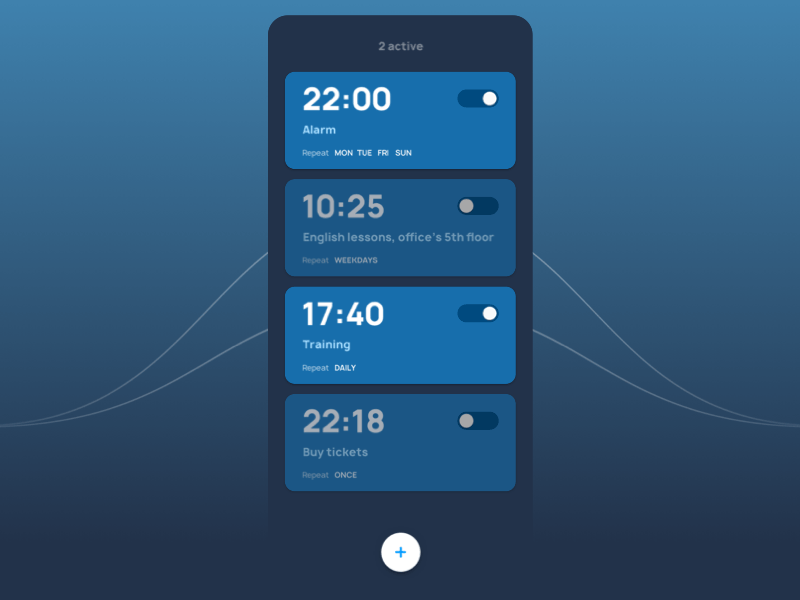 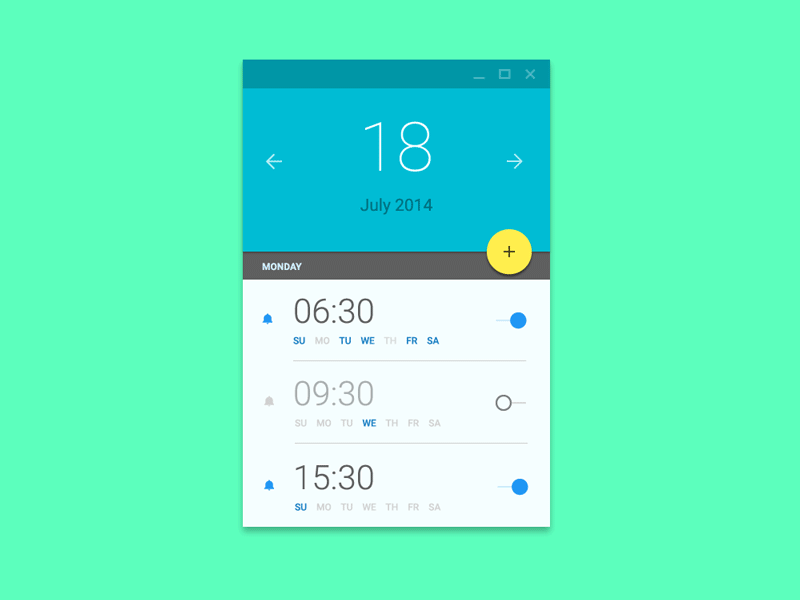 Exemple visuel